          EXPLAIN IT TO HOMER: Alternative Splicing
                 Use the diagrams provided to show how alternative splicing works.
                 Use color/labels to identify introns and exons. 
                 EXPLAIN what is happening.  
                WHAT ADVANTAGE DOES THIS GIVE THE CELL?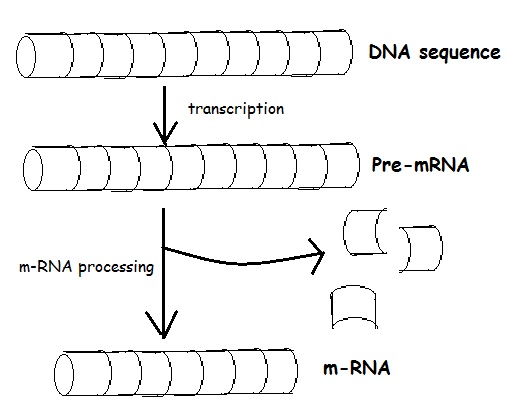 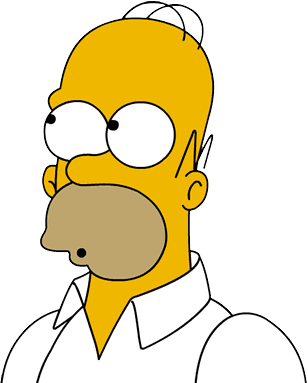           EXPLAIN IT TO HOMER: Alternative Splicing
                 Use the diagrams provided to show how alternative splicing works.
                 Use color/labels to identify introns and exons. 
                 EXPLAIN what is happening.  
                WHAT ADVANTAGE DOES THIS GIVE THE CELL?